Број:Дана:ИзјаваПријављујем се на конкурс за упис студената на прву годину основних студија у оквиру Уписа припадника српске националне мањине из суседних земаља, у високошколске установе, под истим условима као држављани Републике Србије, укључујући и прво на упис, у  статусу студената који се финансирају из буџета Републике Србије за школску 2024/25. годину.Изјављујем слободно и својевољно да сам припадник/ца српске националне мањине из суседних земаља.Ову изјаву дајем искључиво у сврху остваривања права на упис кандидата у оквиру Програма афирмативне мере на упис кандидата у оквиру уписа припадника српске националне мањине из суседних земаља у високошколске установе, у статусу студената који се финансирају из буџета Републике Србије	.Кандидат: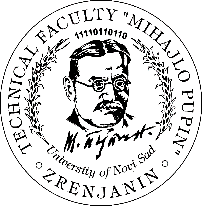 Република Србија – АП ВојводинаУниверзитет у Новом СадуТехнички факултет «Михајло Пупин»Зрењанин, Ђуре Ђаковића ббwww.tfzr.uns.ac.rsТел.023/550-515 факс: 023/550-520ПИБ: 101161200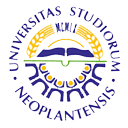 У Зрењанину, ______________ 2024. године_________________________(презиме и име кандидата)_________________________(потпис кандидата)